Visitasforedrag Farsund og Lista 26.november 2017INNLEDNINGKjære menighet! Nåde være med dere, og fred fra Gud vår Far og Herren Jesus Kristus Forrige visitas i Lista menighet og i Herad menighet var i 2000. Spind menighet og Farsund menighet ble sist visitert i 2010. Mye har skjedd i kirken siden den gang. På nasjonalt plan er kirken skilt fra staten. Den norske kirke er i dag en selvstendig folkekirke. I tillegg har vi gjennomført flere store reformer som f.eks. gudstjenestereformen og trosopplæringsreformen. To reformer som på ulike måter er synlige i måten vi driver menighetsarbeidet på. Rammene omkring prestetjenesten er også endret. Nye tjenesteordninger for prester og proster, bortfall av boplikten og innføring av nye arbeidstidbestemmelser, er alle faktor som spiller inn prestenes arbeidshverdag.Det har også skjedd mye lokalt.  Som vi vet var det tidligere 4 sokn i Farsund kommune, nå er det to, Lista sokn og Farsund sokn.Selv om dere har stor stabilitet blant de ansatte, har det også vært mange utskiftninger de siste årene, ikke minst på prestesiden. Så må det nevnes at dere har gjort en imponerende innsats siden forrige visitas når det gjelder å få reist enda flere flotte bygg og lokaler for å drive et hensiktsmessig menighetsarbeidet. Fremtidsbygget og K2 er menighetssentre som vitner om stort engasjement og giverglede. Det har vært spennende å lese visitasmeldingen. Den gjenspeiler noe av den store innsatsen som legges ned i Farsund menighet og Lista menighet på så mange forskjellige felt, av så mange mennesker, både frivillige og ansatte.Jeg har gledet meg til visitasen. Jeg legger ikke skjul på at det er litt spesielt å komme tilbake til menigheter og et område som jeg kjenner så dype røtter og tilhørighet til. Takk for at dere har tatt imot meg disse dagene. Målet har vært at visitasen ikke skal være en inspeksjon av menighetene, men en inspirasjon til videre innsats og arbeid.FORBEREDELSEEn visitas er mer enn at biskopen besøker menigheten i løpet av en liten uke. I forkant av visitasen leverer sokneprestene sammen med kirkeverge og menighetsrådene, en visitasmelding. Denne meldingen er en beskrivelse og en vurdering av det som har skjedd siden forrige visitas. Videre er det en vurdering av situasjonen i dag. Jeg oppfordrer menigheten til å lese denne meldingen. Det er et offentlig dokument. Meldingen viser til diakoni-, trosopplæring- og diverse planer og refererer til årsrapporter og strategier. Den forteller om samarbeid med kommune, skole og frivillige og om menighetens mange arbeidsgrener. Siden visitasen omfatter to menigheter, har man under de ulike emneområdene på en oversiktlig måte beskrevet hva som skjer i Farsund sokn og hva som skjer i Lista sokn. Det er på sin plass å nevne at kirkevergen og menighetsrådslederne har gjort en ekstra innsats i arbeidet med visitasmeldingen.Før visitasen har rådgiverne ved bispedømmekontoret Geir Myre og Dag Arnulf Kvarstein sammen med kirkevergen, besøkt kirkene og kirkegårdene og levert befaringsrapport.Konstituert prost Geirulf Grødem er for øvrig prosjektleder for visitasen. Fra bispedømmekontoret har personalsjef Bjarne Nordhagen vært med. GJENNOMFØRINGFørst litt om gjennomføringen av visitasenMØTE MED STABENEJeg starter som regel visitasen med å treffe de ansatte, det var også tilfelle på denne visitasen. Sammen med lederne av menighetsrådene var de to stabene samlet i Fremtidsbygget. Her gikk vi gjennom programmet for visitasen. Menighetene i Farsund og Lista har dyktige medarbeidere. Det er robuste staber med mye kompetanse og med et ønske om å tjene menighetene. Det er staber med mange ulike oppgaver og funksjoner. De skal sørge for at gravplassene er velstelte, at det er system på det administrative, at barn, konfirmanter og eldre har et tilbud i menigheten og at vi som kirke stadig når lenger ut. Alle funksjoner i staben er viktige. Vi skal takke dem, ta dem med i våre bønner og støtte dem i deres arbeid.  I tillegg til å møte stabene, har jeg i løpet av visitasen samtaler med den enkelte. De som er vigslet slik som prest og diakon, må ha en samtale med meg. Andre får mulighet til en kortere samtale.MØTE MED MENIGHETSRÅDETEn kirke kan ikke overleve uten at frivillige tar ansvar. Et av kjennetegnene på menighetene i Farsund og Lista er nettopp det store frivillige arbeidet som legges ned. Her er dere på mange måter i en særstilling når vi ser kirken under ett. Menighetsrådene har en spesiell og viktig rolle i vår kirke. Det er menighetsrådet som vedtar lokale planer og utmeisler menighetens strategi. Tenk stort om det å sitte i rådet. Jeg vil takke dere som i dag har denne oppgaven i Farsund og Lista. Det er viktig at dere finner en balanse mellom ønsker og ressurser.Så vil jeg si til dere som ikke sitter i rådet; Tenk stort om de som sitter i menighetsrådene. Be for dem. Tal vel om dem. Vær positive når de utfordrer deg til en oppgave.I et møte jeg hadde med stab og menighetsråd var temaet: «samarbeid». Her belyste vi ulike sider ved samarbeid i menigheten. Vi berørte samarbeid mellom stab og frivillige. Det er viktig at vi ikke får en menighet som er stabs-styrt og stabs-drevet. Staben må alltid fundamentere sitt arbeid og sine oppgaver i menighetsrådet. De ansattes oppgave må i vår kirke, i enda større grad enn tidligere, ha fokus på å arbeide med å ta vare på og utløse frivillighet. Da blir vi en bærekraftig kirke. Samtidig pålegger det menighetene å se stabens kompetanse og på best mulig måte utnytte denne.Vi berørte også samarbeidet internt i menighetene og samarbeidet soknene imellom. Førende for dette arbeidet bør være spørsmålene:1.Hvordan når vi som kirke lenger ut slik at flere kommer til tro2. Hvordan utnytter vi våre ressurser best.MENIGHETSLIVDet er et rikt menighetsliv i menighetene i Farsund og Lista som blant annet gjenspeiler seg i et mangfoldig gudstjenesteliv, trosopplæring-tilbud, barn, konfirmant og ungdomsarbeid og en godt utbygd diakoni. Under en visitas er det begrenset hva jeg rakk å ta se og ta del i, men i tillegg til å feire gudstjenester, eller morgen og kveldsbønner i alle kommunens kirker, fikk jeg møte noen av menighetenes ungdommer og overvære en K2 samling med ungdommer fra Farsund. Det var flott. Det er fem flott kirker med hvert sitt unike særpreg Vestbygda kapell, Vanse, Herad, Frelserens og Spind kirke. Flott var det også å være i Vanse kirke på U2 messe. Her fikk vi et glimt av menighetenes rike musikk og kor arbeidet gjennom ungdomskoret. Gudstjenesten i dag er også et bevis på dette.  Det omfattende kortilbudet har vært ett av kjennetegnene på menighetene i Farsund og Lista. Det er viktig å videreføre.DIAKONIBåde Farsund og Lista menighet er menigheter hvor diakoni er et prioritert område. Begge menighetene har ansatt diakon, begge har et diakoniutvalg og en godt utarbeidet plan for diakoni. I visitasberetningen har begge menighetene skrevet mer utførlig om både pågående tiltak, planer og videre strategier for diakonien. Det er spennende lesing.Farsund har hatt mange flyktninger boende i kommunen de siste årene. Dette har preget det diakonale arbeidet i menighetene. Mye flott innsats er lagt ned her. Nå legges flyktningmottaket ned ved nyttårsskiftet. Men det er viktig at menighetene fortsetter å ha et fokus på mennesker som nå er bosatt i kommunen vår med en annen kulturell bakgrunn. Vår oppgave er at de skal finne sin plass både i kirke og lokalsamfunn.Under visitasen fikk vi besøke lærere og elever ved Voksenopplæringen på Ore skole. Temaet for samlingen var Integrering og religionsdialog. For meg som biskop var det viktig å understreke at de skal kjenne seg velkomne til kommunen. Elevene hadde forberedt spørsmål som de kunne stille til en biskop som kom på besøk. Spørsmålene var mange og de var gode. Det var spørsmål som berørte de store spørsmålene i livet og også kjernen i vår kristne tro.Vi har besøkt både Farsund omsorgssenter og Listaheimen. Sammen med diakonene og organistene hadde vi andakt med beboerne. Det var gode møter. Ikke minst ser en hvor viktig det er på slike samlinger å bruke den salmeskatten som de eldre fortsatt husker, selv om sansene kan være svekket. Diakonene, prestene og organistene gjør sammen med frivillige en god og viktig innsats i kommunens eldre institusjoner ved de regelmessige besøkene som skjer her.På Listaheimen fikk jeg også møte enhetsleder og prosjektrådgiver. På Listaheimen foregår det som kjent utbygging og ombygging fra institusjonsplasser til leiligheter. Det var spennende å få et innblikk i hvordan man tenker seg at man i fremtiden skal få en mer «personfokusert omsorg» i eldreomsorgen.I dette møtet var det naturlig å ta opp den rett alle skal ha til tros og livsynsutfoldelse også når man blir beboer på en institusjon. Det er mitt klare inntrykk av at dette har et godt fokus blant de ansatte i eldreomsorgen i Farsund kommune.I et hektisk visitasprogram tok jeg meg tid til å stikk innom Havnebua på Borhaug en tidlig morgen. Dette har i mange år vært et møtested for godt voksne menn, der man over en kopp kaffe kan dele noen historier, bli oppdatert om hverandres hverdag og løse et par verdensproblemer. Det er et sted det alltid er forfriskende å komme til. Havnebua er et eksempel på noe som er viktig i et samfunn og som bare blir viktigere og viktigere i tiden som kommer; nemlig møtesteder. I en mer og mer hektisk hverdag, i et samfunn som mer og mer kommuniserer digitalt via mobiler og skjermbrett, blir det lett et underskudd på å treffe hverandre ansikt til ansikt. På Havnebua treffes man og ser hverandre Som kirke og menighet må vi hele tiden lete etter de gode møteplassene. Kirketorget, K2, Fremtidsbygget og Kirkestua er alle gode redskap for å skape disse. I tillegg må vi ha fokus på å jobbe relasjonelt, som menighet og enkeltpersoner.MØTE MED SKOLENI tidligere tider, frem til 1969 var biskopens besøk i skolen noe av det viktigste i en vistas. Da var skolens kristendomsundervisning en del av kirkens dåpsopplæring. Slik er det ikke lenger, men fortsatt er møtet med skolen et viktig og nyttig møte. Som biskop kommer jeg ikke for å inspisere, men for å ha en gjensidig og god dialog med skolens ledelse og lærere.Under visitasen møtte jeg personalet ved Vanse skole. Her var jeg invitert til å holde et innlegg om samarbeidet mellom Kirka og skolen. Jeg belyste her tre sider av dette samarbeidet: Deltagelse ved skolegudstjenester, Kirkens mulighet overfor skolene i forhold til deres egne kompetansemål og til sist de andre kontaktpunkter som skole og kirke kan i forbindelse med f.eks. ulykker, kriser og sorgarbeid.Jeg er glad for den gode kontakten som er mellom skolene i Farsund kommune og kirken. Det er viktig at vi fra Kirkens side nærmer oss skolen innenfor de rammer og regelverk som foreligger, men samtidig hele tiden er på tilbudssiden med det vi som kirke kan bidra med. Derfor vil det være nyttig fremover å utarbeide en god Kirke- Skole plan.MØTE MED MEDIAÅ ha en fri og uavhengig presse er et privilegium vi har i vårt demokrati. Kirken må både lokalt og regionalt forholde seg til media. Derfor er besøk hos lokalavis ofte et naturlig innslag under en visitas. Denne gangen fikk jeg et møte med Lister24 og redaktøren. Han gav en orientering om driften av avisen. Ikke minst gav han et innblikk i hva den nye medievirkeligheten med digitale løsninger gjør med nyhetsformidling og stoffutvelgelse.Jeg opplever at kirken i Farsund kommunen har er godt forhold til lokale nyhetsmedier. Det er jeg takknemlig for.Min oppgave som biskop vil hele tiden være å løfte frem at religion og kristen trosutfoldelse er en viktig del av norsk kultur og samfunnsliv. Hver søndag møtes det mange flere til gudstjenestefeiring i kirkene enn det gjør til eliteseriekamper i fotball. Vår utfordring som kirke er å være synlige i media med alle små og store tiltak som skjer i kirkens arbeide i det daglige, og ikke bare når det dukker opp konflikter og stridsspørsmål.MØTE MED KOMMUNEN.Under en visitas møter jeg alltid kommunenes ledelse. For meg er dette viktige og nyttige møter. Fra kommunen møtte jeg ordfører, varaordfører, rådmann, kommunalsjef for drift og kommunalsjef for helse og omsorg. Jeg hadde med kirkevergen, representanter fra menighetsråd og fellesråd, prost, prest og min sekretær.Først vil jeg si: jeg er glad for de gode relasjoner som finnes mellom kirke og kommune i Farsund menighet. Det er et godt samarbeide og det er et ryddig samarbeide. Det skyldes ikke minst kirkevergen og den gode innstillingen fra kommunens administrasjon og den politiske ledelsen. Som folkekirke er vi nå fri fra staten, men vi er fremdeles knyttet til kommunen. Kommunen har blant annet økonomisk ansvar for kirkebyggene, prestekontoret og andre lovpålagte oppgaver som er ivaretatt av kirkelig fellesråd.Det var derfor naturlig å ta opp den pågående høring til «Ny lov for tros og livssynssamfunn». Her er både biskop og kommune høringsinstanser. I denne loven vil det blant annet bli fastsatt hvordan fremtidig finansiering av kirken skal bli. I møtet med kommunen kom det klart frem at begge parter opplever dagens ordning som tjenlig hvor kommunen og kirken sammen finner frem til gode lokale løsninger.I møte med kommunen er naturlig nok alltid økonomi et tema. Kirkevergen nevnte både fremtidig vedlikehold av gravplasser og midler til daglig ledelse av menigheter inn som tema her. Videre ble det understreket fra både kommunen og kirkevergen hvor viktig det er at man har regelmessige møtepunkter hvor saken kan drøftes og orienteres omBispedømmets og Lista menighets visjon «Mer himmel på jord» har som et av sine delmål at kirken skal engasjere seg i samfunnet. Møtet med kommunen viste at samarbeid mellom kommunen og kirken gir gode muligheter for dette. Som biskop er det viktig for meg å stille spørsmålet om hva vi som kirke kan bidra med inn mot oppvekst, kultur, frivillighet og diakoni.Spesielt to temaer ble her vektlagt både av ordføreren av meg. Det ene handlet om å ha et fokus på utenforskap. Her har vi som kirke og kommune felles interesse i å samarbeide om tiltak som forhindrer dette. Det andre temaet handler om frivillighet. I samfunnet fremover blir frivillighet mer og mer viktig. Vi må arbeide for å rekruttere og stimulere til frivillig innsats både i kirke og samfunn nettopp for å hindre utenforskap.Oppsummering og utfordringEn visitas er ikke over når jeg drar. Det er på en måte nå det begynner. Håpet er at våre dager sammen har støttet de gode prosessene hos dere og satt i gang nye. En menighet må alltid være i bevegelse. Det blir prostens oppgave å følge opp visitasen hos dereTrosopplæringen er blitt en viktig del av menighetens arbeid i Farsund og Lista menighet. Det drives et flott arbeid. Stillingene i menighetene er finansiert gjennom offentlige og innsamlede midler. Spesielt i Lista menighet er det viktig at man opprettholder stillingen og at den ikke blir redusertSamarbeidet med skolene er godt, både gjennom skolegudstjenestene og andre tiltak. Jeg oppfordrer menigheten i Farsund og Lista til å utarbeide skole-kirkeplaner med de enkelte skolene for å sikre og utvikle dette samarbeidet videre.Den tidligere kapellanstillingen på Lista er nå omgjort til en spesialprest-stilling som skal betjene begge menighetene etter en nærmere oppsatt plan. Dette åpner opp for nye muligheter. Sammen med prosten ber jeg dere bruke nødvendig tid til å komme med innspill til hvordan man best kan utnytte denne stillingen.Det er vilje i begge menigheter til at ungdomsarbeid skal være en prioritert oppgave. Bruk gjerne bispedømmets ungdomsrådgiver som en ressurs i det videre strategi og planarbeidet for ungdomssatsingen. Flyktningmottaket legges ned til nyttår. Jeg ber dere likevel fortsette arbeidet med å inkludere innvandrere og flyktninger i gudstjenestelivet og felleskapet.Samarbeid har vært et tema for stab og råd under denne visitasen. Jeg oppfordrer dere til å arbeide videre med samarbeid internt i menighetene og menighetene imellom med mine 2 spørsmål som utgangspunkt:Hvordan kan vi som kirke nå lengre ut så flere kan komme til tro?Hva er den beste bruk av ressursene?Trosopplæring er ikke bare for ungdom. Også det voksne arbeidet trenger et åndelig påfyll. Se på mulighetene for å arrangere bibeltimer mm som kan gi føde til troen. En sunn menighetsvekst skjer i både bredden og dybden.AvslutningFarsund menighet sin visjon er--«en menighet som ser» Jeg er trygg på at Lista menighet også lett kan slutte seg til denne setningen. Det er mitt håp og bønn at menneskene som lever i Farsund og Lista menighet skal få oppleve at de blir sett, slik vi alle er sett av den treenige Gud.Jeg reiser herfra fylt med takk og jeg hilser dere med Paulus ord til menigheten i Tessaloniki: ”Vi takker alltid Gud for dere alle når vi husker på dere i våre bønner. For vår Gud og Fars ansikt husker vi stadig på hvordan dere er virksomme i tro, arbeider i kjærlighet og holder ut i håp til vår Herre Jesus Kristus (1.Tess.1.2-3).Agder og Telemark bispestol 26.november 2017Stein Reinertsen, biskop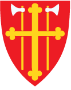 DEN NORSKE KIRKE